6η ΠΡΟΣΚΛΗΣΗ ΣΥΓΚΛΗΣΗΣ ΟΙΚΟΝΟΜΙΚΗΣ ΕΠΙΤΡΟΠΗΣΚαλείστε να προσέλθετε σε τακτική συνεδρίαση της Οικονομικής Επιτροπής, η οποία θα πραγματοποιηθεί με τηλεδιάσκεψη μέσω "Cisco Webex", σύμφωνα με το άρθρο 10 της από 11/3/2020 Πράξης Νομοθετικού Περιεχομένου  (μέτρα αποφυγής της διάδοσης του Κορωναϊού Covid 19) και τις υπ’ αριθμ. 18318/13-03-2020, 20930/31-03-2020 και 426/13.11.2020 εγκυκλίους του Υπουργείου Εσωτερικών,  και θα διεξαχθεί στο Δημοτικό Κατάστημα την 11η του μηνός Φεβρουαρίου έτους 2021, ημέρα Πέμπτη και ώρα 12:00 για την συζήτηση και λήψη αποφάσεων στα παρακάτω θέματα της ημερήσιας διάταξης, σύμφωνα με τις σχετικές διατάξεις του άρθρου 75 Ν.3852/10, όπως αντικαταστάθηκε από το άρθρο 77 του Ν.4555/18 και ισχύει :1. Περί διαγραφής μη βεβαιωμένων οφειλών που υπάγονται στη διάταξη της παρ. 3 του άρθρο 51 του Ν. 4647/2019, όπως αυτή προστέθηκε με το άρθρο 21 παρ. 2 του Ν. 4674/20202. Έγκριση διαγραφής ποσών τροφείων βρεφονηπιακών σταθμών λόγω διαγραφής των παιδιών για το σχολικό έτος 2019-20203. Λήψη απόφασης περί αποδοχής των όρων συμμετοχής του Δήμου Τρικκαίων στο Πρόγραμμα Αντώνης Τρίτσης του Υπουργείου Εσωτερικών στον άξονα προτεραιότητας “Ποιότητα ζωής και εύρυθμη λειτουργία των πόλεων , της υπαίθρου και των οικισμών” με τίτλο” Ανάπτυξη της υπαίθρου-Αγροτική οδοποιία” (πρόσκληση ΑΤΟ5 ) , υποβολή προς ένταξη και χρηματοδότηση της  πρότασης με τίτλο «Αγροτική οδοποιία Δήμου Τρικκαίων»4. Έγκριση της με αρ. 1/2021  μελέτης του έργου: «Αγροτική οδοποιία Α’ Τομέα και Δ.Κ Τρικκαίων Δήμου Τρικκαίων»  Π/Υ 3.499.999,99€ καθώς και των ΣΑΥ και ΦΑΥ που τη συνοδεύουν5. Έγκριση της με αρ. 2/2021  μελέτης του έργου: «Αγροτική οδοποιία Β’ Τομέα Δήμου Τρικκαίων»  Π/Υ 1.999.999,99€ καθώς και των ΣΑΥ και ΦΑΥ που τη συνοδεύουν6. Έγκριση Πρακτικού 2 της Επιτροπής διενέργειας του ανοιχτού ηλεκτρονικού  διαγωνισμού επιλογής αναδόχου για την μελέτη με τίτλο: YΠΟΕΡΓΟ 1: «ΑΠΟΚΑΤΑΣΤΑΣΗ, ΑΝΑΒΑΘΜΙΣΗ ΚΑΙ ΕΚΣΥΓΧΡΟΝΙΣΜΟΣ ΤΟΥ ΙΣΤΟΡΙΚΟΥ ΔΙΑΤΗΡΗΤΕΟΥ ΜΝΗΜΕΙΟΥ "ΑΡΧΟΝΤΙΚΟ ΚΥΡΝΑΣΙΟΥ" ΣΤΟ ΒΑΡΟΥΣΙ ΤΡΙΚΑΛΩΝ ΚΑΙ ΜΕΤΑΤΡΟΠΗ ΤΟΥ ΣΕ "ΣΠΙΤΙ ΤΩΝ ΤΡΙΚΑΛΙΝΩΝ ΜΟΥΣΙΚΩΝ ΔΗΜΙΟΥΡΓΩΝ"»7. Έγκριση Πρακτικού 2 της Επιτροπής διενέργειας του ανοιχτού ηλεκτρονικού  διαγωνισμού επιλογής αναδόχου για την μελέτη με τίτλο: ΟΡΙΣΤΙΚΗ ΑΡΧΙΤΕΚΤΟΝΙΚΗ, ΣΤΑΤΙΚΗ ΚΑΙ Η/Μ ΜΕΛΕΤΗ ΓΙΑ ΤΟ ΕΡΓΟ ΜΕ ΤΙΤΛΟ: ΕΠΑΝΑΧΡΗΣΗ ΣΥΓΚΡΟΤΗΜΑΤΟΣ ΑΠΟΘΗΚΩΝ Δ. ΤΡΙΚΚΑΙΩΝ ΣΕ ΠΟΛΥΧΩΡΟ ΤΕΧΝΗΣ ΚΑΙ ΠΟΛΙΤΙΣΜΟΥ8. Έγκριση τροποποίησης της αριθμ. 688/2020 απόφασης περί έγκρισης του 2ου Ανακεφαλαιωτικού Πίνακα Εργασιών (ΑΠΕ) του έργου: «ΒΕΛΤΙΩΣΗ ΠΡΟΣΒΑΣΗΣ ΣΕ ΑΓΡΟΚΤΗΝΟΤΡΟΦΙΚΕΣ ΕΚΜΕΤΑΛΛΕΥΣΕΙΣ ΣΤΟ ΔΗΜΟ ΤΡΙΚΚΑΙΩΝ»9. Χορήγηση παράτασης προθεσμίας περαίωσης του έργου:   «ΤΣΙΜΕΝΤΟΣΤΡΩΣΕΙΣ ΟΔΩΝ ΕΝΤΟΣ ΤΟΥ ΟΙΚΙΣΜΟΥ ΚΟΙΝΟΤΗΤΑΣ ΠΛΑΤΑΝΟΥ»Πίνακας Αποδεκτών	ΚΟΙΝΟΠΟΙΗΣΗ	ΤΑΚΤΙΚΑ ΜΕΛΗ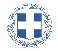 ΕΛΛΗΝΙΚΗ ΔΗΜΟΚΡΑΤΙΑ
ΝΟΜΟΣ ΤΡΙΚΑΛΩΝΔΗΜΟΣ ΤΡΙΚΚΑΙΩΝΔ/ΝΣΗ ΔΙΟΙΚΗΤΙΚΩΝ ΥΠΗΡΕΣΙΩΝΤΜΗΜΑ ΔΙΟΙΚΗΤΙΚΗΣ ΥΠΟΣΤΗΡΙΞΗΣΓραμματεία Οικονομικής ΕπιτροπήςΤρίκαλα, 3 Φεβρουαρίου 2021
Αριθ. Πρωτ. : 3161ΠΡΟΣ :  1.Τα μέλη της ΟικονομικήςΕπιτροπής (Πίνακας Αποδεκτών)(σε περίπτωση κωλύματος παρακαλείσθε να ενημερώσετε τον αναπληρωτή σας).Η Αντιπρόεδρος της Οικονομικής ΕπιτροπήςΠαρασκευή Βότσιου-ΜακρήΑλεστά ΣοφίαΑναστασίου ΒάιοςΒασταρούχας ΔημήτριοςΒότσιου - Μακρή ΠαρασκευήΚαΐκης ΓεώργιοςΚωτούλας ΙωάννηςΝτιντής ΠαναγιώτηςΠαζαΐτης ΔημήτριοςΨύχος ΚωνσταντίνοςΔήμαρχος & μέλη Εκτελεστικής ΕπιτροπήςΓενικός Γραμματέας  Δ.ΤρικκαίωνΑναπληρωματικά μέλη Ο.Ε. 